Pharmacy Benefits Management (PBM) User Manual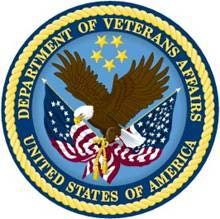 Software Version 4.0Revised July 2014June 2005Department of Veterans AffairsOffice of Information and Technology (OI&T) Product Development Revision History	Each time this manual is updated, the Title Page lists the new revised date and this page describes the changes. If the Revised Pages column lists “All,” replace the existing manual with the reissued manual. If the Revised Pages column lists individual entries (e.g., 25, 32), either update the existing manual with the Change Pages Document or print the entire new manual.(This page included for two-sided copying.)ii	Pharmacy Benefits Management V. 4.0	June 2005MailMan MessagesThis section describes how the data is extracted and formatted into the MailMan messages. The MailMan messages are sent in an up-arrow (^) delimited format. Messages begin and end a dispensing record with a single up-arrow (^). When the package is extracting the data, a check is done on each free text field to see if an up-arrow is part of the text. If an up-arrow is discovered in the text, it will be converted to an apostrophe (').The subject of each message is composed for easier data manipulation and will look like the following:Example: Subject of MailMan MessageV. 4.0	Indicates that this data is from PBM V. 4.0.PBM	PBM represents Pharmacy Benefits Management. The next two letters attached represent the package from which the data was extracted.IV	–	Pharmacy Patient IV ModuleUD   –	Pharmacy Patient Unit Dose ModuleAR	–	Automatic Replenishment/Ward Stock ModuleOP	–	Prescription ModulePR	–	Procurement ModuleCS	–	Controlled Substances ModulePD	–	Patient Demographics ModuleOV   –	Outpatient Visits ModulePTF  –	Inpatient PTF Records ModulePRO –	Provider Information ModuleAA   –	Allergies/Adverse EventsVI	–	Vitals/Immunizations Information ModuleLR	–	Laboratory Module29810	The date of the reporting period, in this example October 1998.1/3	“1” represents the message number and “3” represents the total number of messages sent from this facility for this particular module. In this example, the header would indicate the first message of a total of 3 messages generated for the IV module.499B4	The station number with suffix (broken down to the outpatient clinic or the inpatient division).GLRISC	The name of the facility/outpatient clinic/division.When the data is being formatted into MailMan messages, additional lines will be added for records exceeding 235 characters. The first character of each additional line will be an asterisk (*). A record will never be broken within a data piece. If a conversion of MailMan messages isbeing performed on a PC in a language such as FoxPro, ProComm, Keaterm, etc., the asterisk at the beginning of a line will inform the user that this line and the previous line should be concatenated together, thus validating the definitions of the delimited fields explained later in this document.A confirmation message will be generated whenever the program extracts data to be transmitted to the PBM section REDACTED for addition to the national database. Only those packages with requested data to be extracted will be listed. If no data is found for a package, the confirmation will list the module with “0” lines extracted and “1” message transmitted. A MailMan message will be generated if the extract program did not find any data for a specific module.Example confirmation messages are provided in the MailMan Messages section of this manual.If the Automatic Pharmacy Statistics option or Manual Pharmacy Statistics option complete successfully, a PBM Timing report is generated. This report displays the start and stop date/time of each extract and a final calculation of how long it took to run. Examples are provided in the MailMan Messages section of this document.Note: Extract times will vary depending on the system performance, the time extract is run (early in the morning or on a weekend versus in the middle of the day), and the amount of data extracted.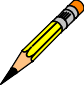 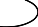 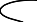 4.1.2.	Example MailMan MessagesA MailMan message is constructed in an up-arrow (^) delimited format. The following is an example of the first (parent) data record sent for an IV order. Each IV additive and solution within an order will be sent as a separate data record.Example: IV – Detail Report MessageExample: IV - Statistical Data MessageNote: Data pieces 2-7 and 21-23 in the table above shall repeat for each unit dose order containing more than one dispense drug. Data pieces 8-20 and 24-25 will hold specific dispense drug information.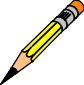 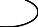 Within the UD extract, the DISPENSE DATE/TIME sub-field (#.01), DISPENSE DRUG sub- field (#.02), AMOUNT sub-field (#.03) and HOW sub-field (#.05) within the DISPENSE LOG multiple (#71) within the UNIT DOSE multiple (#62) in the PHARMACY PATIENT file (#55) shall be used to determine what was dispensed or returned. The Unit Dose record, with the current functionality, is not extracted if there is no dispensing activity (nothing dispensed or returned). This requirement shall not change.4.2.2. Example MailMan MessagesA MailMan message is constructed in an up-arrow (^) delimited format. The following is an example of a data record sent. Each dispense drug within an order will be sent as a separate data record (pieces 22-45). Pieces 2-20 will repeat for each unit dose order containing more than one dispense drug.Within the AR/WS extract, Medical Center Divisions are selected from the MEDICAL CENTER DIVISION file (#40.8) NAME field (#.01). Outpatient Sites are selected from the OUTPATIENT SITE file (#59) NAME field (#.01). The user may select an active or inactive Outpatient Site. **Inactive** shall be displayed next to a selected inactive Outpatient Site.4.3.2. Example MailMan MessagesA MailMan message is constructed in an up-arrow (^) delimited format as shown in the following example.Example: AR/WS – Detail Report MessageExample: AR/WS - Data Records Not Broken Down To Outpatient Site or Inpatient Division MessageExample: AR/WS - Statistical Data Message[A portion of this statistical data message has been removed to save space.]Note: Pieces 38-46 can repeat for a complex outpatient medication order (>1 dosing sequence). When a prescription is extracted that has more than one dosing sequence, the prescription record with the first dosing sequence shall be transmitted in the PBMOP MailMan message. The prescription record with ALL dosing sequences will be transmitted in the new PBMOP(MULTIDOSE) MailMan message. In this MailMan message pieces 38-46 will repeat for each additional dosing sequence.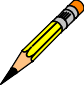 4.4.2. Example MailMan MessagesA MailMan message is constructed in an up-arrow (^) delimited format. The following is an example of the first (parent) data record sent for a Prescription order. Each IV additive and solution within an order will be sent as a separate data record.Example: Prescription – Detail Report Message56	Pharmacy Benefits Management V. 4.0	July 2014Within the Procurement extract, procurement data is extracted from the IFCAP file (#442), the DRUG ACCOUNTABILITY file (#58.81), and the DRUG ACCOUNTABILITY ORDER(Prime Vendor) file (#58.811). How much or how little data is extracted is dependent on what is implemented at the facility.Procurement data from the IFCAP file (#442) is limited to transactions with a cost center of 822400 (Pharmacy) and 828100 (SPD). Only completed prime vendor invoice data from the DRUG ACCOUNTABILITY ORDER (Prime Vendor) file (#58.811) will be extracted.Procurement data with dispensing transaction type of “1” (Receipt into Pharmacy) will be extracted from the DRUG ACCOUNTABILITY file (#58.81).Medical Center Divisions are selected from the MEDICAL CENTER DIVISION file (#40.8) NAME field (#.01). Outpatient Sites are selected from the OUTPATIENT SITE file (#59) NAME field (#.01). The user may select an active or inactive Outpatient Site. **Inactive** shall be displayed next to a selected inactive Outpatient Site.4.5.2. Example MailMan MessagesA MailMan message is constructed in an up-arrow (^) delimited format as shown below.Example: Procurement – Detail Report Message72	Pharmacy Benefits Management V. 4.0	July 2014Within the CS extract, Medical Center Divisions are selected from the MEDICAL CENTER DIVISION file (#40.8) NAME field (#.01). Outpatient Sites are selected from the OUTPATIENT SITE file (#59) NAME field (#.01). The user may select an active or inactive Outpatient Site. **Inactive** shall be displayed next to a selected inactive Outpatient Site.4.6.2. Example MailMan MessagesA MailMan message is constructed in an up-arrow (^) delimited format as shown in the following example.Example: Controlled Substances – Detail Report Message78	Pharmacy Benefits Management V. 4.0	July 2014 User Manual4.7.2. Example MailMan MessagesA MailMan message is constructed in an up-arrow (^) delimited format as shown in the following example.Example: Patient Demographics – Detail Report MessageReport continued on next pageJuly 2014	Pharmacy Benefits Management V. 4.0	83Example: Patient Demographics – Detail Report Message (continued)Example: Patient Demographics –Timing Report MessageExample: Patient Demographics – Confirmation MessageOutpatient Visits ExtractIn order to decrease the running time of the monthly Automatic Pharmacy Statistics [PSU PBM AUTO] option, the ability to extract a month’s worth of outpatient visit records from the VISIT file (#9000010) shall no longer be provided. The ability to extract outpatient visit records for any given timeframe directly from the VISIT file (#9000010) shall be retained with the Manual Pharmacy Statistics [PSU PBM MANUAL] option.Outpatient Visit records extracted on a daily basis shall be stored in the new PBM PATIENT DEMOGRAPHICS file (#59.9) until they are compiled for transmission when the monthly Automatic Pharmacy Statistics [PSU PBM AUTO] option is run.Statistics FormatData element specifications for the current Outpatient Visit extract are provided in the table below.Example MailMan MessagesA MailMan message is constructed in an up-arrow (^) delimited format as shown in the following example.Example: Outpatient Visits – Detail Report MessageExample: Outpatient Visits – Timing Report MessageExample: Outpatient Visits – Confirmation MessageInpatient PTF Record ExtractRecent enhancements include an Inpatient Patient Treatment File (PTF) Record extract to collect inpatient treatment file data.For inpatient stays, the discharge date is used to identify and extract PTF records. The start date of this extract shall be the discharge date 30 days prior to the first date of the reporting period. For example, if the reporting period is the month of August, the start date for this extract shall be 8/1 minus 30 days. If a PTF record is identified twice, within the same reporting month, the record shall only be sent once.Statistics FormatData element specifications for the Inpatient PTF Record extract are defined in detail in the table below.Example MailMan MessagesA MailMan message is constructed in an up-arrow (^) delimited format as shown in the following example.Example: Inpatient PTF Records – Detail Report MessageExample: Inpatient PTF Record – Timing Report MessageExample: Inpatient PTF Record – Confirmation Message4.10.2. Example MailMan MessagesA MailMan message is constructed in an up-arrow (^) delimited format as shown in the following example.Example: Provider Data – Detail Report MessageExample: Provider Data – Provider Summary Report MessageNote: Pieces 14-19 of this record will repeat for each sign/symptom. The record will allow for up to six sign/symptoms to be extracted and transmitted.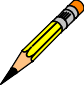 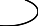 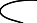 4.11.2. Example MailMan MessagesA MailMan message is constructed in an up-arrow (^) delimited format as shown in the following example.Example: Allergies/Adverse Events – Detail Report MessageJuly 2014	Pharmacy Benefits Management V. 4.0	101Example: Allergies/Adverse Events –Timing Report MessageExample: Allergies/Adverse Events – Confirmation Message4.12.2. Example MailMan MessagesA MailMan message is constructed in an up-arrow (^) delimited format as shown in the following example.Example: Vitals/Immunizations Information – Detail Report Message4.13.2. Example MailMan MessagesA MailMan message is constructed in an up-arrow (^) delimited format as shown in the following examples.Example: Lab – Detail Report MessageExample: Lab - Laboratory Statistical Summary MessageExample: Laboratory Statistical Data MessageDateRevised PagesPatch NumberDescription7/2014i, 19, 27, 36,45, 56, 72,78, 83, 85-88, 90-92,95, 101,106, 111PSU*4*19Revised title page.Updated Inpatient and Outpatient Extracts to include a new Code Set Indicator field in sections 4.8.1 and 4.9.1, and include ICD10 in Data Element field name.Updated MailMan Message examples to reflect the addition of Code Set Indicators.Changed all instances of “double up arrow (^^)” to “up arrow (^)” within MailMan message descriptions.REDACTED1/20086-9PSU*4*12Move a Note from section 3.5 to section 3.2 and 3.3 to correspond with a change in patch PSU*4*12 that moves the trigger of the Patient demographic purge from the Retransmit Patient Demographic Data option to the PSU PSM Manual option and to the PSU PBM Auto option.REDACTED12/2006100-102PSU*4*10Updated Allergies/Adverse Events Information Statistics chart in section 4.11.1 Statistics Format and updated the example of the MailMan messages in section 4.11.2 Example MailMan Messages for patch PSU*4*10.REDACTED02/2006iv, 115-132PSU*4*3PBM Extract Enhancements #3 project. Added Section 5. to Table of Contents. Added Section 5. HL7 Messages and 5.1. Data Specifications. Updated Glossary to include definitions of HL7 and HLO, and for page numbering purposes. Updated Index to include items from new section on HL7 Messages, and for page numbering purposes.REDACTED06/2005AllOriginal Release of PBM V. 4.0 User Manual REDACTEDSubj: V. 4.0 PBMIV 30109 1/1 605 JERRY L PETTIS VAMC[#10684]11/16/04@19:00 7132 linesFrom: PBMPHARMACIST,FOUR  In 'IN' basket.	Page 1^605^3010901^120^P^A^N^000006404^11 ml/hr^000002705^1^RANITIDINE HCL 25MG/ML IN^605^3010901^120^P^A^N^000006404^11 ml/hr^000002705^1^RANITIDINE HCL 25MG/ML INJ^GA301^00173-0363-39^^1^0^RANITIDINE (ZANTAC)^A^RANITIDINE HCL 25MG/ML INJ 10MJ^GA301^00173-0363-39^^1^0^RANITIDINE (ZANTAC)^A^RANITIDINE HCL 25MG/ML INJ 10ML VI^MG^.0362^150^^6^1002929700V843567^13868^3010901^1^0^0^0^150^0^0^0^L VI^MG^.0362^150^^6^1002929700V843567^13868^3010901^1^0^0^0^150^0^0^0^^605^3010901^120^^^^000006404^11 ml/hr^000002705^^SODIUM CHLORIDE 0.9% INJ^TN10^605^3010901^120^^^^000006404^11 ml/hr^000002705^^SODIUM CHLORIDE 0.9% INJ^TN102^00264-1400-20^^1^0^0.9% NACL^S^SODIUM CHLORIDE 0.9% INJ 250ML^ML^0^250^^6^1002^00264-1400-20^^1^0^0.9% NACL^S^SODIUM CHLORIDE 0.9% INJ 250ML^ML^0^250^^6^1002929700V843567^^3010901^^^^^250^0^0^0^2929700V843567^^3010901^^^^^250^0^0^0^^605^3010831^7^P^P^N^000007287^Q24H^000002224^1^CEFTRIAXONE NA 1GM/VIL INJ^AM10^605^3010831^7^P^P^N^000007287^Q24H^000002224^1^CEFTRIAXONE NA 1GM/VIL INJ^AM103^00004-1964-01^^1^0^CEFTRIAXONE SOD INJ^A^CEFTRIAXONE SOD 1GM INJ VI^GM^19.01^3^00004-1964-01^^1^0^CEFTRIAXONE SOD INJ^A^CEFTRIAXONE SOD 1GM INJ VI^GM^19.01^2^^6RO^1002931500V483685^11247^3010901^1^0^0^0^2^0^0^0^2^^6RO^1002931500V483685^11247^3010901^1^0^0^0^2^0^0^0^^605^3010831^7^^^^000007287^Q24H^000002224^^SODIUM CHLORIDE 0.9% INJ^TN102^0033^605^3010831^7^^^^000007287^Q24H^000002224^^SODIUM CHLORIDE 0.9% INJ^TN102^00338-0049-18^^1^0^0.9% NACL^S^SODIUM CHLORIDE 0.9% INJ 100ML^ML^0^100^^6^1002931508-0049-18^^1^0^0.9% NACL^S^SODIUM CHLORIDE 0.9% INJ 100ML^ML^0^100^^6^1002931500V483685^^3010901^^^^^100^0^0^0^0V483685^^3010901^^^^^100^0^0^0^^605^3010831^124^P^P^Y^000003563^Q48H^000004287^1^GENTAMICIN SO4 40MG/ML INJ^AM^605^3010831^124^P^P^Y^000003563^Q48H^000004287^1^GENTAMICIN SO4 40MG/ML INJ^AM300^63323-0010-20^^1^0^GENTAMICIN^A^GENTAMICIN SULFATE 40MG/ML INJ^MG^.0015^70^300^63323-0010-20^^1^0^GENTAMICIN^A^GENTAMICIN SULFATE 40MG/ML INJ^MG^.0015^70^^6^1001835792V911934^4081^3010901^1^0^0^0^70^0^0^0^^6^1001835792V911934^4081^3010901^1^0^0^0^70^0^0^0^^605^3010831^124^^^^000003563^Q48H^000004287^^SODIUM CHLORIDE 0.9% INJ^TN102^00^605^3010831^124^^^^000003563^Q48H^000004287^^SODIUM CHLORIDE 0.9% INJ^TN102^00338-0049-18^^1^0^0.9% NACL^S^SODIUM CHLORIDE 0.9% INJ 100ML^ML^0^100^^6^1001835338-0049-18^^1^0^0.9% NACL^S^SODIUM CHLORIDE 0.9% INJ 100ML^ML^0^100^^6^1001835792V911934^^3010901^^^^^100^0^0^0^792V911934^^3010901^^^^^100^0^0^0^Enter RETURN to continue or '^' to exit:Enter RETURN to continue or '^' to exit:Subj: V. 4.0 PBMIV 30109 605 JERRY L PETTIS VAMC [#7569] 07/16/04@14:39139 linesFrom: PBMPHARMACIST,FIVE  In 'IN' basket.	Page 1Subj: V. 4.0 PBMIV 30109 605 JERRY L PETTIS VAMC [#7569] 07/16/04@14:39139 linesFrom: PBMPHARMACIST,FIVE  In 'IN' basket.	Page 1IV Statistical Data for SEP 1,2001 through SEP 30,2001Drug	Total	NumberDrug Name	Strength	Dispensed	of bagsACYCLOVIR NA 500MG/VI INJ	MG	5600.00	7ALBUMIN HUMAN 25% USP 50ML VI	ML	350.00	4ALEMTUZUMAB 10MG INJ *#	MG	220.00	8ALPHA 1-PROTEINASE INHIBITOR(HUMAN) *#	MG	47319.00	9ALTEPLASE RECOMBINANT 50MG INJ W/DIL VI MG	252.00	25AMIKACIN SULFATE 250MG/ML INJ	MG	30250.00	35AMINO ACID III 10% 1000ML	ML	258930.00	267AMINOCAPROIC ACID 250MG/ML INJ 20ML VI	MG	84000.00	14AMIODARONE HCL 50MG/ML, 3ML AMP	MG	900.00	2AMPHOTERICIN B 50MG INJ VI	MG	1675.00	35AMPHOTERICIN B LIPOSOME 50MG INJ *#	MG	8100.00	18AMPICILLIN NA 1GM/VI INJ	GM	2704.50	210AMPICILLIN NA/SULBACTAM NA 1.5GM/VI INJ GM	1105.50	375Subj: V. 4.0 PBMIV 30109 605 JERRY L PETTIS VAMC [#7569]	Page 2Subj: V. 4.0 PBMIV 30109 605 JERRY L PETTIS VAMC [#7569]	Page 2Subj: V. 4.0 PBMIV 30109 605 JERRY L PETTIS VAMC [#7569]	Page 2Subj: V. 4.0 PBMIV 30109 605 JERRY L PETTIS VAMC [#7569]	Page 2AMPICILLIN NA/SULBACTAM NA 3GM/VI INJGM123.0041CALCIUM GLUCONATE 10% INJ 100ML VIMEQ2861.00267CALCIUM GLUCONATE 10% INJ 10ML VIMEQ144.1522CARBOPLATIN 150MG INJ VIMG5250.0013CEFAZOLIN NA 1GM/VI INJGM1520.501152CEFOTAXIME 1GM INJ VIGM48.0024CEFOTETAN DISODIUM 1GM INJ VIGM208.00126CEFOTETAN DISODIUM 2GM INJ VIGM7.007CEFTAZIDIME 1GM INJ VIGM601.00335CEFTRIAXONE SOD 1GM INJ VIGM336.00209CEFTRIAXONE SOD 2GM INJ VIGM8.004CIMETIDINE 300MG/2ML INJ VIMG26300.0036CIPROFLOXACIN 10MG/ML INJ 40ML VIMG52265.00162CLADRIBINE 1MG/ML INJ 10MLMG30.003CLINDAMYCIN PHOS 600MG/4ML INJ AMPMG419800.00533CO-TRIMOXAZOLE 10ML INJ (SEPTRA INJ)ML21.801CYCLOPHOSPHAMIDE 500MG INJ VIMG7400.0011DACARBAZINE 200MG INJ VIMG1700.001DAKINS SOLN MODIFIED HALF STRENGTH *ML1000.001DESMOPRESSIN ACE 4MCG/ML INJ 1ML AMPMCG330.002IV STATISTICS DATA FIELD SPECIFICATIONSIV STATISTICS DATA FIELD SPECIFICATIONSIV STATISTICS DATA FIELD SPECIFICATIONSIV STATISTICS DATA FIELD SPECIFICATIONSIV STATISTICS DATA FIELD SPECIFICATIONSDATA ELEMENTFILE #FIELD #PIECE # IN   RECORD SENTDESCRIPTIONPatient ICNPATIENT file (#2)INTEGRATION CONTROLNUMBER field21Free Text.Example: “1010185893V199552”(# 991.01)ICN CHECKSUMfield (#991.02)If an ICN does not exist, send null.(Values in both fields are concatenated with a “V”.)Provider Local IENNEW PERSON file (#200)Internal Entry Number (IEN)22Stop Date/Time ofUNIT DOSESTOP DATE/TIME23Ordermultiple (#62) withinsub-field (#34)the PHARMACYPATIENT file (#55)Dispensed AmountDISPENSE LOGmultiple (#71) within the UNIT DOSEmultiple (#62) within the PHARMACY PATIENT file (#55)AMOUNT sub-field (#.03)HOW sub-field (#.05)24If the HOW sub-field (#.05) is set to “1” from Pick list, “2” Pre-exchange units, or “3” Extra Units dispensed, the AMOUNT sub-field (#.03) for each dispense drug shall be counted.The total dispensed amount shall be transmitted. If there is no amount to be counted for the reporting period, a value of “0” shall be transmitted.Returned AmountDISPENSE LOGmultiple (#71) within the UNIT DOSEmultiple (#62) within the PHARMACY PATIENT file (#55)AMOUNT sub-field (#.03)HOW sub-field (#.05)25If the HOW sub-field (#.05) is set to “4” returns, the AMOUNT sub-field (#.03) for each dispense drug shall be counted.The total returned amount shall be transmitted. If there is no returned amount to be counted for the reporting period, a value of “0” shall be transmitted.Subj: V. 4.0 PBMAR 30109 1/1 605 JERRY L PETTIS VAMC[#7421]07/15/04@16:56 383 linesFrom: PBMPHARMACIST,EIGHT  In 'IN' basket.	Page 1^605^^30109^Unknown VA Product Name^CN103^00839-6001-92^ACETAMINOPHEN 650MG RTL^605^^30109^Unknown VA Product Name^CN103^00839-6001-92^ACETAMINOPHEN 650MG RTLSUPP^^^0^EA^0.317^03 or 04^1^12^^9R^12^^SUPP^^^0^EA^0.317^03 or 04^1^12^^9R^12^^^605^^30109^Unknown VA Product Name^RE400^00087-0572-03^ACETYLCYSTEINE 20% INHL^605^^30109^Unknown VA Product Name^RE400^00087-0572-03^ACETYLCYSTEINE 20% INHLSOLN^^^0^ML^0.264^06 or 07^1^3^^6^3^^SOLN^^^0^ML^0.264^06 or 07^1^3^^6^3^^^605^^30109^ALBUTEROL 90MCG/SPRAY INHL,ORAL^RE102^59930-1560-01^ALBUTEROL 90MCG^605^^30109^ALBUTEROL 90MCG/SPRAY INHL,ORAL^RE102^59930-1560-01^ALBUTEROL 90MCG200D ORAL INHL^^1^0^EA^1.650^06 or 07^1^99^^6^99^^200D ORAL INHL^^1^0^EA^1.650^06 or 07^1^99^^6^99^^^605^^30109^ALCOHOL,ISOPROPYL 70% LIQUID,TOP^DE101^00574-0067-16^ALCOHOL ISOPRO^605^^30109^ALCOHOL,ISOPROPYL 70% LIQUID,TOP^DE101^00574-0067-16^ALCOHOL ISOPROPYL 70%^^1^0^ML^0.004^06 or 07^1^88318^^9^88318^^PYL 70%^^1^0^ML^0.004^06 or 07^1^88318^^9^88318^^^605^^30109^AMIODARONE HCL (CORDARONE) 200MG TAB^CV300^00008-4188-04^AMIODARONE^605^^30109^AMIODARONE HCL (CORDARONE) 200MG TAB^CV300^00008-4188-04^AMIODARONEHCL (CORDARONE) 200MG TAB^^1^0^TAB^1.164^06 or 07^1^15^^6RO^15^^HCL (CORDARONE) 200MG TAB^^1^0^TAB^1.164^06 or 07^1^15^^6RO^15^^^605^^30109^COMPOUND BENZOIN CONC LIQUID,TOP^DE900^10648-0800-08^BENZOIN TINCTU^605^^30109^COMPOUND BENZOIN CONC LIQUID,TOP^DE900^10648-0800-08^BENZOIN TINCTURE SPRAY 135GM U4070^^0^0^BT^4.500^06 or 07^1^13^^9^13^^RE SPRAY 135GM U4070^^0^0^BT^4.500^06 or 07^1^13^^9^13^^^605^^30109^BENZOCAINE 20% SPRAY,TOP^DE700^00283-0679-02^BENZOCAINE 20% TOP SPR^605^^30109^BENZOCAINE 20% SPRAY,TOP^DE700^00283-0679-02^BENZOCAINE 20% TOP SPRAY^^0^0^ML^0.203^06 or 07^60^1683^^6^1683^^AY^^0^0^ML^0.203^06 or 07^60^1683^^6^1683^^^605^^30109^BENZOCAINE 20% GEL^NT300^00283-0871-31^BENZOCAINE 20% TOP GEL^^1^0^^605^^30109^BENZOCAINE 20% GEL^NT300^00283-0871-31^BENZOCAINE 20% TOP GEL^^1^0^GM^4.700^06 or 07^1^6^^9^6^^GM^4.700^06 or 07^1^6^^9^6^^^605^^30109^BISACODYL 10MG SUPP,RTL^RS300^00597-0052-50^BISACODYL 10MG RTL SUPP^605^^30109^BISACODYL 10MG SUPP,RTL^RS300^00597-0052-50^BISACODYL 10MG RTL SUPP^^1^0^EA^0.027^03 or 04^1^62^^9^62^^^^1^0^EA^0.027^03 or 04^1^62^^9^62^^Subj: V. 4.0 PBMAR 30109 605 JERRY L PETTIS VAMC [#7422] 07/15/04@16:56396 linesFrom: PBMPHARMACIST,TWO  In 'IN' basket.	Page 1Subj: V. 4.0 PBMAR 30109 605 JERRY L PETTIS VAMC [#7422] 07/15/04@16:56396 linesFrom: PBMPHARMACIST,TWO  In 'IN' basket.	Page 1Automatic Replenishment/Ward Stock Data SummarySEP 1,2001 through SEP 30,2001 for JERRY L PETTIS VAMCTotal	TotalDispensed	Dispensed	AMISDRUG NAME	Units	Cost	CategoryABSORB GEL COMP SPONGE STERILE SIZE	24.00	334.87	06 or 07ABSORB GEL SPONGE STERILE SIZE 100	20.00	254.46	06 or 07ABSORB HEMOSTAT 4IN X 8IN PKT #	18.00	356.63	06 or 07ACCU-CHEK COMFORT CURVE HI/LO CONTL	36.00	151.92	06 or 07ACCU-CHEK COMFORT CV(GLUCOSE) TEST	311.00	103.25	06 or 07ACETAMINOPHEN 325MG TAB U/D	1174.00	15.26	03 or 04ACETAMINOPHEN 325MG/10.15ML ELIXIR	170.00	23.29	06 or 07ACETAMINOPHEN 650MG RTL SUPP	12.00	3.80	03 or 04ACETAMINOPHEN 650MG/25ML ELIXIR U/D	11.00	1.48	03 or 04ACETIC ACID 2/HC 1% OTIC SOLN	4.00	0.74	06 or 07ACETYLCYSTEINE 20% INHL SOLN	3.00	0.79	06 or 07Subj: V. 4.0 PBMAR 30109 605 JERRYPETTIS VAMC[#7422]Page20TROPICAMIDE 1% OPH SOLN310.00456.9406or07TUBERCULIN PPD 5TU/0.1ML 1ML VIAL27.0070.2003or04TUBEX INJECTOR, 1 & 2 ML SIZE,PLAST14.0028.0006or07VERAPAMIL HCL 120MG TAB U/D10.000.7606or07VERAPAMIL HCL 240MG SR TAB U/D20.005.3806or07VITAMIN E 400 UNT CAP20.000.8206or07WARFARIN (COUMADIN) NA 2MG TAB16.002.0106or07WARFARIN SOD 5MG TAB U/D6.000.0206or07WATER STERILE FOR INJ USP 10ML VI10.001.7606or07X-PREP LIQUID 74ML #20.00106.0006or07ZZDIVALPROEX SODIUM 250MG EC TAB U/26.008.8406or07ZZPSYLLIUM SF ORAL PWD62.002.2906or07TOTALS358359.0233776.1* Non-Formulary# Not on National FormularyPRESCRIPTION STATISTICS DATA FIELD SPECIFICATIONSPRESCRIPTION STATISTICS DATA FIELD SPECIFICATIONSPRESCRIPTION STATISTICS DATA FIELD SPECIFICATIONSPRESCRIPTION STATISTICS DATA FIELD SPECIFICATIONSPRESCRIPTION STATISTICS DATA FIELD SPECIFICATIONSDATA ELEMENTFILE #FIELD #PIECE # IN   RECORD SENTDESCRIPTIONDurationPRESCRIPTION file (#52)MEDICATION INSTRUCTIONmultiple (#113)DURATION field (#4)42Duration can be entered in minutes, hours, days, weeks, or months. The internal format of the data shall be extracted, e.g. “14D or 14” represents 14 days, “1W” represents 1 week. If no duration exists a null value shall be transmitted.ConjunctionPRESCRIPTION file (#52)MEDICATION INSTRUCTIONmultiple (#113)CONJUNCTIONfield (#5)43The internal format of the data shall be extracted.Example: “A” for And, “T” for Then, and “X” for Except.If no conjunction exists, a null value shall be transmitted.RouteMEDICATION ROUTESfile (#51.2)NAME field (#.01)44SchedulePRESCRIPTION file (#52)MEDICATION INSTRUCTIONmultiple (#113)SCHEDULE field (#7)45VerbPRESCRIPTION file (#52)MEDICATION INSTRUCTIONmultiple (#113)VERB field (#8)46If no verb is found, a null value will be transmitted.PROCUREMENT STATISTICS DATA FIELD SPECIFICATIONS (DRUG ACCOUNTABILITY FILE #58.81)PROCUREMENT STATISTICS DATA FIELD SPECIFICATIONS (DRUG ACCOUNTABILITY FILE #58.81)PROCUREMENT STATISTICS DATA FIELD SPECIFICATIONS (DRUG ACCOUNTABILITY FILE #58.81)PROCUREMENT STATISTICS DATA FIELD SPECIFICATIONS (DRUG ACCOUNTABILITY FILE #58.81)PROCUREMENT STATISTICS DATA FIELD SPECIFICATIONS (DRUG ACCOUNTABILITY FILE #58.81)DATA ELEMENTFILE #FIELD #PIECE # IN   RECORD SENTDESCRIPTIONDispense UnitDRUG file (#50)DISPENSE UNITfield (#14.5)12Order UnitORDER UNIT file (#51.5)ABBREVIATIONfield (#.01)13NO DATA14NO DATA15Disp Unit Per Order UnitDRUG file (# 50)DISPENSE UNITS PER ORDER UNITfield (#15)16Qty InvoicedDRUG ACCOUNTABILITY TRANSACTION file (#58.81)QUANTITY field (#5)17Price Per Order UnitDRUG file (#50)PRICE PERORDER UNIT field (#13)18Total Cost19Formula = Qty Invoice/ Disp Units Per Order Unit * Price Per Order UnitManufacturerDRUG ACCOUNTABILITY TRANSACTION file (#58.81)MANUFACTURERfield (#12)20Invoice NumberDRUG ACCOUNTABILITY TRANSACTION file (#58.81)PRIME VENDORINVOICE field (#71)21NO DATA22CONTROLLED SUBSTANCES STATISTICS DATA FIELD SPECIFICATIONSCONTROLLED SUBSTANCES STATISTICS DATA FIELD SPECIFICATIONSCONTROLLED SUBSTANCES STATISTICS DATA FIELD SPECIFICATIONSCONTROLLED SUBSTANCES STATISTICS DATA FIELD SPECIFICATIONSCONTROLLED SUBSTANCES STATISTICS DATA FIELD SPECIFICATIONSDATA ELEMENTFILE #FIELD #PIECE # IN   RECORD SENTDESCRIPTIONPatient ICNPATIENT file (#2)INTEGRATION CONTROL NUMBERfield20Free Text. Example:“1010185893V199552”(# 991.01)ICN CHECKSUMfield (#991.02)If an ICN does not exist, send null.(Values in both fields are concatenated with a ‘V’.)PATIENT DEMOGRAPHICS STATISTICS DATA FIELD SPECIFICATIONSPATIENT DEMOGRAPHICS STATISTICS DATA FIELD SPECIFICATIONSPATIENT DEMOGRAPHICS STATISTICS DATA FIELD SPECIFICATIONSPATIENT DEMOGRAPHICS STATISTICS DATA FIELD SPECIFICATIONSPATIENT DEMOGRAPHICS STATISTICS DATA FIELD SPECIFICATIONSDATA ELEMENTFILE #FIELD #PIECE # IN   RECORD SENTDESCRIPTIONEthnicityETHNICITYETHNICITY19INFORMATIONINFORMATIONmultiple (#6) withinfield (#.01)the PATIENT file(#2)Race (new)RACERACE20-29INFORMATIONINFORMATIONmultiple (#2) withinfield (#.01)the PATIENT file(#2)Subj: V. 4.0 PBMPD 30109 1/20 605 JERRY L PETTIS VAMC[#7732]07/20/04@18:22 10000 linesFrom: PBMPHARMACIST,TWO  In 'IN' basket.	Page 1^605^3040720^^2210000^83^^M^NSC^REQUIRED^^000003689^^^^^2870723^H^^^^^^^^^^^^^605^3040720^^2210000^83^^M^NSC^REQUIRED^^000003689^^^^^2870723^H^^^^^^^^^^^^^605^3040720^^2521229^51^^M^NSC^MT COPAY EXEMPT^5^000002816^1002935271^00000611^605^3040720^^2521229^51^^M^NSC^MT COPAY EXEMPT^5^000002816^1002935271^000006118^1880^^2980322^H^^^^^^^^^^^^8^1880^^2980322^H^^^^^^^^^^^^^605^3040720^^2190822^84^WHITE, NOT OF HISPANIC ORIGIN^F^SERVICE CONNECTED 50%^605^3040720^^2190822^84^WHITE, NOT OF HISPANIC ORIGIN^F^SERVICE CONNECTED 50%to 100%^^1^000006505^1002191464^000007541^5547^^2870722^H^^^^^^^^^^^^to 100%^^1^000006505^1002191464^000007541^5547^^2870722^H^^^^^^^^^^^^^605^3040720^^2570407^47^WHITE, NOT OF HISPANIC ORIGIN^M^SC LESS THAN 50%^^3^00^605^3040720^^2570407^47^WHITE, NOT OF HISPANIC ORIGIN^M^SC LESS THAN 50%^^3^000005710^6050032171^^^^3011210^H^^^^^^^^^^^^0005710^6050032171^^^^3011210^H^^^^^^^^^^^^^605^3040720^^2500000^54^BLACK, NOT OF HISPANIC ORIGIN^M^^^^000007523^^^^^^^^^^^605^3040720^^2500000^54^BLACK, NOT OF HISPANIC ORIGIN^M^^^^000007523^^^^^^^^^^^^^^^^^^^^^^^^^^^605^3040720^^2500210^54^WHITE, NOT OF HISPANIC ORIGIN^M^SERVICE CONNECTED 50%^605^3040720^^2500210^54^WHITE, NOT OF HISPANIC ORIGIN^M^SERVICE CONNECTED 50%to 100%^^1^000008107^1002929577^000005697^12166^^2870731^H^^^^^^^^^^^^to 100%^^1^000008107^1002929577^000005697^12166^^2870731^H^^^^^^^^^^^^^605^3040720^^2430516^61^WHITE, NOT OF HISPANIC ORIGIN^M^NSC^MT COPAY REQUIRED^^605^3040720^^2430516^61^WHITE, NOT OF HISPANIC ORIGIN^M^NSC^MT COPAY REQUIRED^7^000004336^^^^^2940219^H^^^^^^^^^^^^7^000004336^^^^^2940219^H^^^^^^^^^^^^^605^3040720^^2300000^74^^M^NSC^REQUIRED^^000008604^^^^^^^^^^^^^^^^^^^605^3040720^^2300000^74^^M^NSC^REQUIRED^^000008604^^^^^^^^^^^^^^^^^^^605^3040720^^2380523^66^HISPANIC, BLACK^M^SERVICE CONNECTED 50% to 100%^^1^569^605^3040720^^2380523^66^HISPANIC, BLACK^M^SERVICE CONNECTED 50% to 100%^^1^569485541^1002927098^000002716^5504^^2870723^H^^^^^^^^^^^^485541^1002927098^000002716^5504^^2870723^H^^^^^^^^^^^^^605^3040720^^2220000^82^WHITE, NOT OF HISPANIC ORIGIN^M^SERVICE CONNECTED 50%^605^3040720^^2220000^82^WHITE, NOT OF HISPANIC ORIGIN^M^SERVICE CONNECTED 50%to 100%^^1^000000881^1002927422^000000814^12163^^2870725^H^^^^^^^^^^^^to 100%^^1^000000881^1002927422^000000814^12163^^2870725^H^^^^^^^^^^^^Subj: PBM TIMING for report SEP 01, 2001 to SEP 30, 2001 from 605 JERRY[#7752] 07/20/04@18:23 6 linesFrom: PBMPHARMACIST,TWO  In 'IN' basket.	Page 1Subj: PBM TIMING for report SEP 01, 2001 to SEP 30, 2001 from 605 JERRY[#7752] 07/20/04@18:23 6 linesFrom: PBMPHARMACIST,TWO  In 'IN' basket.	Page 1Subj: PBM TIMING for report SEP 01, 2001 to SEP 30, 2001 from 605 JERRY[#7752] 07/20/04@18:23 6 linesFrom: PBMPHARMACIST,TWO  In 'IN' basket.	Page 1Subj: PBM TIMING for report SEP 01, 2001 to SEP 30, 2001 from 605 JERRY[#7752] 07/20/04@18:23 6 linesFrom: PBMPHARMACIST,TWO  In 'IN' basket.	Page 1Patient DemographicsJUL 20,2004@14:05JUL 20,2004@18:234 hrs, 18 min**NOTE: Timing for the Provider Data extract is not recorded when thethe IV, Unit Dose, Prescription, and Patient Demographics extracts are run concurrently.**NOTE: Timing for the Provider Data extract is not recorded when thethe IV, Unit Dose, Prescription, and Patient Demographics extracts are run concurrently.**NOTE: Timing for the Provider Data extract is not recorded when thethe IV, Unit Dose, Prescription, and Patient Demographics extracts are run concurrently.**NOTE: Timing for the Provider Data extract is not recorded when thethe IV, Unit Dose, Prescription, and Patient Demographics extracts are run concurrently.Subj: PBM Stats for SEP 01, 2001 to SEP 30, 2001 from 605 JERRY L PETTI[#7753] 07/20/04@18:23 6 linesFrom: PBMPHARMACIST,TWO  In 'IN' basket.	Page 1The chart below shows the package(s) whose dispensing statistics were extracted by the PBM Manual Pharmacy Statistics option.PACKAGE	# Line items	# MailMan msgsPatient Demographics	193959	20OUTPATIENT VISITS STATISTICS DATA FIELD SPECIFICATIONSOUTPATIENT VISITS STATISTICS DATA FIELD SPECIFICATIONSOUTPATIENT VISITS STATISTICS DATA FIELD SPECIFICATIONSOUTPATIENT VISITS STATISTICS DATA FIELD SPECIFICATIONSOUTPATIENT VISITS STATISTICS DATA FIELD SPECIFICATIONSDATA ELEMENTFILE #FIELD #PIECE # IN   RECORD SENTDESCRIPTIONSenderINSTITUTION file (#4)STATION NUMBERfield (#99)2Encounter Patient StatusVISIT file (#9000010)PATIENT STATUSIN/OUT field (#15002)3“I” will be sent for Inpatient “O” will be sent for OutpatientIf no data exists, a null value is sent.Date of VisitVISIT file (#9000010)VISIT/ADMITDATE & TIME field (#.01)4Patient SSNVISIT FILE (# 9000010)PATIENT file (#2)SOCIAL SECURITYNUMBER field (#.09)5OUTPATIENT VISITS STATISTICS DATA FIELD SPECIFICATIONSOUTPATIENT VISITS STATISTICS DATA FIELD SPECIFICATIONSOUTPATIENT VISITS STATISTICS DATA FIELD SPECIFICATIONSOUTPATIENT VISITS STATISTICS DATA FIELD SPECIFICATIONSOUTPATIENT VISITS STATISTICS DATA FIELD SPECIFICATIONSDATA ELEMENTFILE #FIELD #PIECE # IN   RECORD SENTDESCRIPTIONPatient ICNPATIENT file (#2)INTEGRATION CONTROLNUMBER field (# 991.01)ICN CHECKSUMfield (#991.02)(Values in both fields are concatenated with a “V”.)6Free Text.Example: “1010185893V199552”If an ICN does not exist, send null.ICD codes – DiagnosisV POV file (#9000010.07)&V CPT file (#9000010.18)ICD DIAGNOSISfile (#80)POV field (#.01)& DIAGNOSIS field (#.05)7-16Diagnosis data is pulled from the POV field (#.01) in theV POV file (#9000010.07) andfrom the DIAGNOSIS field (#.05) in the V CPT file (#9000010.18).Number of codes is limited to10. If over 10, they will be truncated.CPT codesCPT file (#81)CPT CODE field (#.01)17-26Code Set IndicatorN/AN/A27Code set indicator values include 9 (contains ICD-9 codes only), 10 (contains ICD- 10 codes only, U (contains ICD-9 and ICD-10 codes), and “” (Null – contains no ICD-9 or ICD-10 codes).Subj: V. 4.0 PBMOV 29806 1/1 0 [#33424] 03/02/12@11:4223 linesFrom: PBMPHARMACIST,TWO  In 'IN' basket.	Page 1^0^O^3001016^xxxxxxxxx^5000000019V796730^800.00^^^^^^^^^^^^^^^^^^^^9^0^O^3001016^xxxxxxxxx^5000000019V796730^800.00^^^^^^^^^^^^^^^^^^^^9^0^O^3000101^xxxxxxxxx^5000000000V196703^291.9^^^^^^^^^^32160^^^^^^^^^^9^0^O^3000101^xxxxxxxxx^5000000000V196703^291.9^^^^^^^^^^32160^^^^^^^^^^9^0^O^3000101^xxxxxxxxx^5000000019V796730^800.00^^^^^^^^^^32100^^^^^^^^^^9^0^O^3000101^xxxxxxxxx^5000000019V796730^800.00^^^^^^^^^^32100^^^^^^^^^^9^0^I^3010604^xxxxxxxxx^5000000003V639492^800.00^^^^^^^^^^20924^^^^^^^^^^9^0^I^3010604^xxxxxxxxx^5000000003V639492^800.00^^^^^^^^^^20924^^^^^^^^^^9^0^O^3010606^xxxxxxxxx^^144.1^^^^^^^^^^00100^^^^^^^^^^9^0^O^3010606^xxxxxxxxx^^144.1^^^^^^^^^^00100^^^^^^^^^^9^0^O^3010606^xxxxxxxxx^^850.1^^^^^^^^^^85002^^^^^^^^^^9^0^O^3010606^xxxxxxxxx^^850.1^^^^^^^^^^85002^^^^^^^^^^9Subj: PBM TIMING for report SEP 01, 2001 to SEP 30, 2001 from 605 XXXXXXXX[#7256] 07/12/04@10:45 6 linesFrom: PBMPHARMACIST,TWO  In 'IN' basket.	Page 1Subj: PBM TIMING for report SEP 01, 2001 to SEP 30, 2001 from 605 XXXXXXXX[#7256] 07/12/04@10:45 6 linesFrom: PBMPHARMACIST,TWO  In 'IN' basket.	Page 1Subj: PBM TIMING for report SEP 01, 2001 to SEP 30, 2001 from 605 XXXXXXXX[#7256] 07/12/04@10:45 6 linesFrom: PBMPHARMACIST,TWO  In 'IN' basket.	Page 1Subj: PBM TIMING for report SEP 01, 2001 to SEP 30, 2001 from 605 XXXXXXXX[#7256] 07/12/04@10:45 6 linesFrom: PBMPHARMACIST,TWO  In 'IN' basket.	Page 1Outpatient VisitsJUL 11,2004@18:00JUL 12,2004@10:4516 hrs, 45 min**NOTE: Timing for the Provider Data extract is not recorded when thethe IV, Unit Dose, Prescription, and Patient Demographics extracts are run concurrently.**NOTE: Timing for the Provider Data extract is not recorded when thethe IV, Unit Dose, Prescription, and Patient Demographics extracts are run concurrently.**NOTE: Timing for the Provider Data extract is not recorded when thethe IV, Unit Dose, Prescription, and Patient Demographics extracts are run concurrently.**NOTE: Timing for the Provider Data extract is not recorded when thethe IV, Unit Dose, Prescription, and Patient Demographics extracts are run concurrently.Subj: PBM Stats for SEP 01, 2001 to SEP 30, 2001 from 605 XXXXXXXX[#7257] 07/12/04@10:45 6 linesFrom: PBMPHARMACIST,TWO  In 'IN' basket.	Page 1The chart below shows the package(s) whose dispensing statistics were extracted by the PBM Manual Pharmacy Statistics option.PACKAGE	# Line items	# MailMan msgsOutpatient Visits	32807	4INPATIENT PTF RECORD STATISTICS DATA FIELD SPECIFICATIONSINPATIENT PTF RECORD STATISTICS DATA FIELD SPECIFICATIONSINPATIENT PTF RECORD STATISTICS DATA FIELD SPECIFICATIONSINPATIENT PTF RECORD STATISTICS DATA FIELD SPECIFICATIONSINPATIENT PTF RECORD STATISTICS DATA FIELD SPECIFICATIONSDATA ELEMENTFILE #FIELD #PIECE # IN   RECORD SENTDESCRIPTIONSender (facility #)INSTITUTION file (#4)STATIONNUMBER field (#99)2The software extracts the facility number at which the database resides to identify the sender of the MailMan message.Unique PTF IDPTF file (#45)3A unique ID established by concatenating the facility number to the Internal Entry Number of the PTF record in the PTF file (#45).Admission Date for Inpatient EncounterPTF file (#45)ADMISSIONDATE field (#2)4Internal format (minus time)Example: “2980409”Discharge Date for Inpatient EncounterPTF file (#45)DISCHARGEDATE field (#70)5Internal format (minus time)Example: “2980409”Patient SSNPATIENT file (#2)SOCIAL SECURITYNUMBER field (#.09)6Internal format Example: “123456789”INPATIENT PTF RECORD STATISTICS DATA FIELD SPECIFICATIONSINPATIENT PTF RECORD STATISTICS DATA FIELD SPECIFICATIONSINPATIENT PTF RECORD STATISTICS DATA FIELD SPECIFICATIONSINPATIENT PTF RECORD STATISTICS DATA FIELD SPECIFICATIONSINPATIENT PTF RECORD STATISTICS DATA FIELD SPECIFICATIONSDATA ELEMENTFILE #FIELD #PIECE # IN   RECORD SENTDESCRIPTIONICNPATIENT file (#2)INTEGRATION CONTROLNUMBER field (#991.01)7Internal format Example: “1234”If ICN does not exist, send null.ICNPATIENT file (#2)INTEGRATION CONTROLNUMBER field (#991.01)7Internal format Example: “1234”If ICN does not exist, send null.ICD codes – DiagnosisICD DIAGNOSIS file (#80)CODE NUMBERfield (#.01)8-27Internal format Example: “341.8, 341.9”CPT CodesICD OPERATION/ PROCEDURE file (#80.1)CODE NUMBERfield (#.01)28-43Internal format Example: “99.10,75.37”Code Set IndicatorN/A.N/A44Code set indicator values include 9 (contains ICD-9 codes only), 10 (contains ICD-10 codes only, U (contains ICD-9 and ICD-10 codes), and “” (Null – contains no ICD-9 or ICD-10 codes).[#7268] 07/12/04@12:57 6 linesFrom: PBMPHARMACIST,EIGHT In 'IN' basket.Page 1Inpatient PTF Record	JUL 12,2004@12:56JUL 12,2004@12:570 hrs, 1 min**NOTE: Timing for the Provider Data extract is not recorded when thethe IV, Unit Dose, Prescription, and Patient Demographics extracts are run concurrently.**NOTE: Timing for the Provider Data extract is not recorded when thethe IV, Unit Dose, Prescription, and Patient Demographics extracts are run concurrently.**NOTE: Timing for the Provider Data extract is not recorded when thethe IV, Unit Dose, Prescription, and Patient Demographics extracts are run concurrently.Subj: PBM Stats for SEP 01, 2001 to SEP 30, 2001 from 605 XXXXXXXX[#7269] 07/12/04@12:57 6 linesFrom: PBMPHARMACIST,EIGHT  In 'IN' basket.	Page 1The chart below shows the package(s) whose dispensing statistics were extracted by the PBM Manual Pharmacy Statistics option.PACKAGE	# Line items	# MailMan msgsInpatient PTF Records1481	1Subj: V. 4.0 PBMPRO 30109 605 JERRY L PETTIS VAMC [#7668] 07/18/04@19:41432 linesFrom: PBMPHARMACIST,TWO  In 'IN' basket.	Page 1Provider Summary Report	JUL 18, 2004SEP 01, 2001 through SEP 30, 2001Total Number of Incomplete Provider Records Extracted: 252IEN	Provider Name (SSN)	Missing Data3	PBMPROVIDER,ONE (????)	SSN78	PBMPROVIDER,TWO (0036)	PROVIDER CLASS238	PBMPROVIDER,THREE (5698)	SPECIALTY SUBSPECIALTY549	PBMPROVIDER,FOUR (????)	SSN SPECIALTY SUBSPECIALTY607	PBMPROVIDER,FIVE (6026)	PROVIDER CLASSSubj: V. 4.0 PBMPRO 30109 605 JERRY L PETTIS VAMC [#7668]	Page 2642	PBMPROVIDER,SIX (9499)	PROVIDER CLASS658	PBMPROVIDER,SEVEN (1826)	SERVICE/SECTION1131	PBMPROVIDER,EIGHT (6200)	SERVICE/SECTION1177	PBMPROVIDER,NINE (2889)	SERVICE/SECTION1495	PBMPROVIDER,TEN (6385)	PROVIDER CLASS1599	PBMPROVIDER,ELEVEN (5911)	SERVICE/SECTION1618	PBMPROVIDER,TWELVE (4511)	SERVICE/SECTION1834	PBMPROVIDER,THIRTEEN (3045)	PROVIDER CLASS1868	PBMPROVIDER,FOURTEEN (0711)	PROVIDER CLASS SERVICE/SECTION SPECIALTY SUBSPECIALTY1883	PBMPROVIDER,FIFTEEN (0660)	SERVICE/SECTION1896	PBMPROVIDER,SIXTEEN (7456)	PROVIDER CLASS SPECIALTY SUBSPECIALTY1897	PBMPROVIDER,SEVENTEEN (9472)	PROVIDER CLASS1919	PBMPROVIDER,EIGHTEEN (9754)	PROVIDER CLASS2001	PBMPROVIDER,NINETEEN (2958)	PROVIDER CLASS2023	PBMPROVIDER,TWENTY (0582)	PROVIDER CLASSALLERGIES/ADVERSE EVENTS INFORMATION STATISTICS DATA FIELD SPECIFICATIONSALLERGIES/ADVERSE EVENTS INFORMATION STATISTICS DATA FIELD SPECIFICATIONSALLERGIES/ADVERSE EVENTS INFORMATION STATISTICS DATA FIELD SPECIFICATIONSALLERGIES/ADVERSE EVENTS INFORMATION STATISTICS DATA FIELD SPECIFICATIONSALLERGIES/ADVERSE EVENTS INFORMATION STATISTICS DATA FIELD SPECIFICATIONSDATA ELEMENTFILE #FIELD #PIECE # IN   RECORD SENTDESCRIPTIONObserved/Historical FlagPATIENTALLERGIES file (#120.8)OBSERVED/HISTORICAL field (#6)10Internal Format.“o” for Observed “h” for HistoricalMechanismPATIENTALLERGIES file (#120.8)MECHANISM field (#17)11Internal format.“A” for Allergy“P” for Pharmacologic “U” for UnknownEvent Date/TimeADVERSE REACTIONREPORTING file (#120.85)DATE/TIME OFEVENT field (#.01)12Internal Format (date). Example: “3011001.0900”Observed – SeverityADVERSE REACTIONREPORTING file (#120.85)SEVERITY field (#14.5)13External format.Mild Moderate SevereSign/Symptom(s)REACTIONSmultiple (#10) in PATIENTALLERGIES file (#120.8)REACTION sub-field (#.01)**or**OTHER REACTIONsub-field (#1) (Free text)14-19If the sign/symptom entered in the REACTION sub-field (#.01) equals “OTHER REACTION”, the value for the sign/symptom shall be extracted from the OTHER REACTION sub-field (#1).This is where the free text sign/symptom is stored.Subj: PBM TIMING for report JUN 01, 2001 to JUN 30, 2001 from 605 JERRY[#8673] 08/10/04@11:48 6 linesFrom: PBMPHARMACIST,TWO  In 'IN' basket.	Page 1Subj: PBM TIMING for report JUN 01, 2001 to JUN 30, 2001 from 605 JERRY[#8673] 08/10/04@11:48 6 linesFrom: PBMPHARMACIST,TWO  In 'IN' basket.	Page 1Subj: PBM TIMING for report JUN 01, 2001 to JUN 30, 2001 from 605 JERRY[#8673] 08/10/04@11:48 6 linesFrom: PBMPHARMACIST,TWO  In 'IN' basket.	Page 1Subj: PBM TIMING for report JUN 01, 2001 to JUN 30, 2001 from 605 JERRY[#8673] 08/10/04@11:48 6 linesFrom: PBMPHARMACIST,TWO  In 'IN' basket.	Page 1Allergies/Adverse EvAUG 10,2004@11:47AUG 10,2004@11:480 hrs, 1 min**NOTE: Timing for the Provider Data extract is not recorded whenthe IV, Unit Dose, Prescription, and Patient Demographics extracts are run concurrently.**NOTE: Timing for the Provider Data extract is not recorded whenthe IV, Unit Dose, Prescription, and Patient Demographics extracts are run concurrently.**NOTE: Timing for the Provider Data extract is not recorded whenthe IV, Unit Dose, Prescription, and Patient Demographics extracts are run concurrently.**NOTE: Timing for the Provider Data extract is not recorded whenthe IV, Unit Dose, Prescription, and Patient Demographics extracts are run concurrently.Subj: PBM Stats for JUN 01, 2001 to JUN 30, 2001 from 605 JERRY L PETTI[#8674] 08/10/04@11:48 6 linesFrom: PBMPHARMACIST,TWO  In 'IN' basket.	Page 1The chart below shows the package(s) whose dispensing statistics were extracted by the PBM Manual Pharmacy Statistics option.PACKAGE	# Line items	# MailMan msgsAllergies/Adverse Events	7	1VITALS/IMMUNIZATIONS INFORMATION STATISTICS DATA FIELD SPECIFICATIONSVITALS/IMMUNIZATIONS INFORMATION STATISTICS DATA FIELD SPECIFICATIONSVITALS/IMMUNIZATIONS INFORMATION STATISTICS DATA FIELD SPECIFICATIONSVITALS/IMMUNIZATIONS INFORMATION STATISTICS DATA FIELD SPECIFICATIONSVITALS/IMMUNIZATIONS INFORMATION STATISTICS DATA FIELD SPECIFICATIONSDATA ELEMENTFILE #FIELD #PIECE # IN   RECORD SENTDESCRIPTIONRate(a numeric value associated with this vital measurement)GMRV VITAL MEASUREMENTfile (#120.5)RATE field (#1.2)9Free text.Example: “70” for weight; “140/80” for blood pressure.OrUsers can enter a reason for omission, such as “REFUSE, PASS, or UNAVAILABLE.”Pain scale codes:0 – Patient verbalizes no pain. 1-10 – Patient verbalizes pain with “1” representing minimal pain and “10” representing worst imaginable pain.99 – Patient unable to respond/communicate pain level.Unit associate with rate ( if applicable)N/AN/A10Free text.Regardless of how the user enters a measurement, the software automatically converts the value and stores it in a standard format. The following units will be transmitted for a specific vital type:Weight – “lb” Height – “in”Pulse Oximetry – “%”Null value will be sent for Blood Pressure, Pain, and Pulse since there is no unit associated with these vital types.Qualifier(s) 1 - 4GMRV VITALQUALIFIER file (#120.52)QUALIFIER field (#.01)11-14Free textExample: weight may have the following qualifiers: “dry” or “actual”.Not all measurements will have an associated qualifier. A measurement can have multiple qualifiers. Currently, the maximum number of qualifiers a vital may have is 4.Subj: V. 4.0 PBMVI 30109 1/4 605 JERRY L PETTIS VAMC[#8675]08/10/04@11:55 10000 linesFrom: PBMPHARMACIST,TWO  In 'IN' basket.	Page 1^605^3010901.1055^V^000007446^1006019979V41089^^BLOOD PRESSURE^146/83^^^^^^^605^3010901.1055^V^000007446^1006019979V41089^^BLOOD PRESSURE^146/83^^^^^^^605^3010901.1055^V^000007446^1006019979V41089^^PAIN^6^^^^^^^605^3010901.1055^V^000007446^1006019979V41089^^PAIN^6^^^^^^^605^3010901.1055^V^000007446^1006019979V41089^^PULSE^93^^^^^^^605^3010901.1055^V^000007446^1006019979V41089^^PULSE^93^^^^^^^605^3010921.07^V^000003035^1002936262V619083^^BLOOD PRESSURE^112/50^^^^^^^605^3010921.07^V^000003035^1002936262V619083^^BLOOD PRESSURE^112/50^^^^^^^605^3010916.1714^V^000003035^1002936262V619083^^HEIGHT^71^IN^^^^^^605^3010916.1714^V^000003035^1002936262V619083^^HEIGHT^71^IN^^^^^^605^3010921.07^V^000003035^1002936262V619083^^PAIN^0^^^^^^^605^3010921.07^V^000003035^1002936262V619083^^PAIN^0^^^^^^^605^3010921.07^V^000003035^1002936262V619083^^PULSE^80^^^^^^^605^3010921.07^V^000003035^1002936262V619083^^PULSE^80^^^^^^^605^3010916.1714^V^000003035^1002936262V619083^^WEIGHT^150^LBS^^^^^^605^3010916.1714^V^000003035^1002936262V619083^^WEIGHT^150^LBS^^^^^^605^3010927.1002^V^000004026^1002930709V651569^^BLOOD PRESSURE^112/40^^^^^^^605^3010927.1002^V^000004026^1002930709V651569^^BLOOD PRESSURE^112/40^^^^^^^605^3010927.1002^V^000004026^1002930709V651569^^HEIGHT^66^IN^^^^^^605^3010927.1002^V^000004026^1002930709V651569^^HEIGHT^66^IN^^^^^^605^3010927.1002^V^000004026^1002930709V651569^^PAIN^7^^^^^^^605^3010927.1002^V^000004026^1002930709V651569^^PAIN^7^^^^^^^605^3010927.1002^V^000004026^1002930709V651569^^PULSE^52^^^^^^^605^3010927.1002^V^000004026^1002930709V651569^^PULSE^52^^^^^^^605^3010927.1002^V^000004026^1002930709V651569^^WEIGHT^200.9^LBS^^^^^^605^3010927.1002^V^000004026^1002930709V651569^^WEIGHT^200.9^LBS^^^^^^605^3010919.1034^V^000000971^1002929377V415816^^BLOOD PRESSURE^110/58^^^^^^^605^3010919.1034^V^000000971^1002929377V415816^^BLOOD PRESSURE^110/58^^^^^^^605^3010919.1034^V^000000971^1002929377V415816^^PULSE^62^^^^^^^605^3010919.1034^V^000000971^1002929377V415816^^PULSE^62^^^^^^^605^3010919.1034^V^000000971^1002929377V415816^^WEIGHT^185.2^LBS^^^^^^605^3010919.1034^V^000000971^1002929377V415816^^WEIGHT^185.2^LBS^^^^^^605^3010919.0743^V^000004414^1002946917V569685^^BLOOD PRESSURE^115/63^^^^^^^605^3010919.0743^V^000004414^1002946917V569685^^BLOOD PRESSURE^115/63^^^^^^^605^3010917.0949^V^000004414^1002946917V569685^^HEIGHT^70^IN^^^^^^605^3010917.0949^V^000004414^1002946917V569685^^HEIGHT^70^IN^^^^^Enter RETURN to continue or '^' to exit:Enter RETURN to continue or '^' to exit:Subj: From:V. 4.0 PBMLR 29808 556PA PBMPHARMACIST,TWELVE	inNC-PRRTP [#7571162] 17'IN' basket.	Page 1Sep9802:554LinesLaboratory Statistical Summary Data for AUG 1,1998 through AUG 31,1998 Total Patients	9Total Laboratory Tests 35Select MESSAGE Action: IGNORE (in IN basket)// <Enter>Laboratory Statistical Summary Data for AUG 1,1998 through AUG 31,1998 Total Patients	9Total Laboratory Tests 35Select MESSAGE Action: IGNORE (in IN basket)// <Enter>Laboratory Statistical Summary Data for AUG 1,1998 through AUG 31,1998 Total Patients	9Total Laboratory Tests 35Select MESSAGE Action: IGNORE (in IN basket)// <Enter>Laboratory Statistical Summary Data for AUG 1,1998 through AUG 31,1998 Total Patients	9Total Laboratory Tests 35Select MESSAGE Action: IGNORE (in IN basket)// <Enter>Laboratory Statistical Summary Data for AUG 1,1998 through AUG 31,1998 Total Patients	9Total Laboratory Tests 35Select MESSAGE Action: IGNORE (in IN basket)// <Enter>Laboratory Statistical Summary Data for AUG 1,1998 through AUG 31,1998 Total Patients	9Total Laboratory Tests 35Select MESSAGE Action: IGNORE (in IN basket)// <Enter>Laboratory Statistical Summary Data for AUG 1,1998 through AUG 31,1998 Total Patients	9Total Laboratory Tests 35Select MESSAGE Action: IGNORE (in IN basket)// <Enter>Laboratory Statistical Summary Data for AUG 1,1998 through AUG 31,1998 Total Patients	9Total Laboratory Tests 35Select MESSAGE Action: IGNORE (in IN basket)// <Enter>Subj: V. 4.0 PBMLR 29808 556PA NC-PRRTP [#7571163] 17Sep9802:5539LinesFrom: PBMPHARMACIST,TWELVE	in 'IN' basket.	Page 1Laboratory Statistical Data for AUG 1,1998 through AUG 31,1998Laboratory Statistical Data for AUG 1,1998 through AUG 31,1998Laboratory Statistical Data for AUG 1,1998 through AUG 31,1998Laboratory Statistical Data for AUG 1,1998 through AUG 31,1998Laboratory Statistical Data for AUG 1,1998 through AUG 31,1998Laboratory Statistical Data for AUG 1,1998 through AUG 31,1998Patient SSN	VA CODE Laboratory	Results	Flag Date/Time TakenPatient SSN	VA CODE Laboratory	Results	Flag Date/Time TakenPatient SSN	VA CODE Laboratory	Results	Flag Date/Time TakenPatient SSN	VA CODE Laboratory	Results	Flag Date/Time TakenPatient SSN	VA CODE Laboratory	Results	Flag Date/Time TakenPatient SSN	VA CODE Laboratory	Results	Flag Date/Time Taken000004322	CV800	CREATININE	1.0 mg/dL07/01/9808180818POTASSIUM	3.8 mmol/L07/01/9808180818000008348	HS502	GLUCOSE	211. mg/dLH07/28/9807180718HEMOGLOBIN A1C	10.9 %H07/28/9807180718000002996	CV200	CREATININE	1.3 mg/dL02/10/9807180718CV350	CHOLESTEROL	175. mg/dL02/10/9807180718SGOT	26. U/L02/10/9807180718TRIGLYCERIDES	268. mg/dLH02/10/9807180718HDL CHOLESTEROL	31 mg/dl02/10/9807180718LDL CHOLESTEROL	90 mg/dl02/10/9807180718CV800	CREATININE	1.3 mg/dL02/10/9807180718POTASSIUM	4.7 mmol/L02/10/9807180718HS502	GLUCOSE	155. mg/dLH02/10/9807180718SGOT	26. U/L02/10/9807180718HEMOGLOBIN A1C	5.8 %02/10/9807190719000003405	CV200	CREATININE	.9 mg/dL03/31/9807240724000009656	CV350	CHOLESTEROL	281. mg/dLH06/03/9807250725SGOT	23. U/L06/03/9807250725TRIGLYCERIDES	239. mg/dLH06/03/9807250725HDL CHOLESTEROL	37 mg/dl06/03/9807250725LDL CHOLESTEROL	196 mg/dlH06/03/9807250725000006829	CV200	CREATININE	.9 mg/dL07/14/9807230723GA301	CREATININE	.9 mg/dL07/14/9807230723HS502	GLUCOSE	286. mg/dLH07/31/9807230723SGOT	83. U/LH07/14/9807230723GLUCOSE, 2HR PP	405. mg/dlH07/31/9810101010HEMOGLOBIN A1C	7.4 %H07/14/9807230723000006902	CV200	CREATININE	1.1 mg/dL06/23/9814421442GA301	CREATININE	1.1 mg/dL06/23/9814421442000003405	CV350	CHOLESTEROL	237. mg/dLH07/29/9807070707